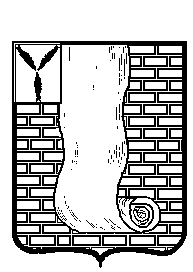 АДМИНИСТРАЦИЯКРАСНОАРМЕЙСКОГО МУНИЦИПАЛЬНОГО РАЙОНА САРАТОВСКОЙ ОБЛАСТИПОСТАНОВЛЕНИЕг. КрасноармейскО   внесении   изменений   в   административный  регламентпредоставления   муниципальной услуги   «Предварительноесогласование предоставления земельного участка»          В соответствии с Федеральным  законом от 27.07.2010г. № 210-ФЗ «Об организации  предоставления государственных и муниципальных услуг», Уставом Красноармейского муниципального района Саратовской области, администрация Красноармейского муниципального района  ПОСТАНОВЛЯЕТ:       1. Внести в  Административный регламент предоставления муниципальной услуги  «Предварительное согласование предоставления земельного участка», утвержденный  постановлением  администрации Красноармейского муниципального района Саратовской области  от 08.04.2016 г. № 247, следующие изменения:          - в    пункте     1.4      слова        «www.mfc64.ru/krasnoarm»     заменить словами                       «https://mfc64.ru»          2. Организационному - контрольному отделу администрации Красноармейского муниципального района Саратовской области опубликовать настоящее постановление путем размещения на официальном сайте администрации Красноармейского муниципального района в информационно-телекоммуникационной сети «Интернет» (http://krasnoarmeysk64.ru//)          3. Контроль за исполнением настоящего постановления возложить на заместителя главы администрации Красноармейского муниципального района Е.В. Наумову.             4. Настоящие постановление вступает в силу со дня его официального опубликования (обнародования).               Глава Красноармейского             муниципального района                                                                         А.И. ЗотовОт26 апреля 2022г.№371От26 апреля 2022г.№371